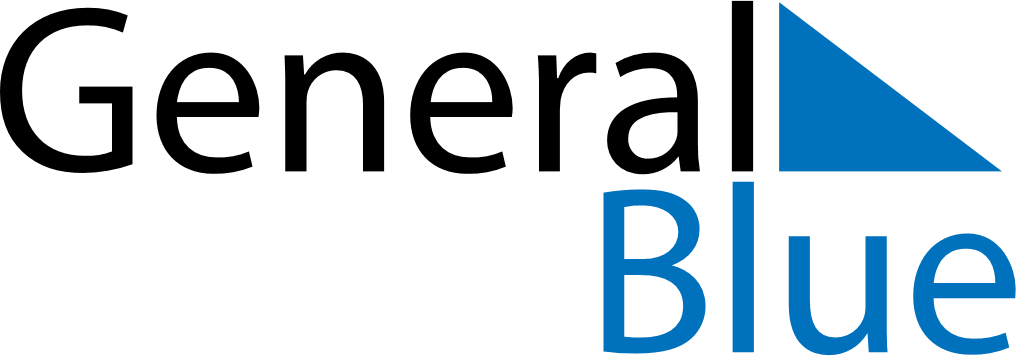 January 2027January 2027January 2027LiechtensteinLiechtensteinMONTUEWEDTHUFRISATSUN123New Year’s DayBerchtold Day45678910Epiphany111213141516171819202122232425262728293031